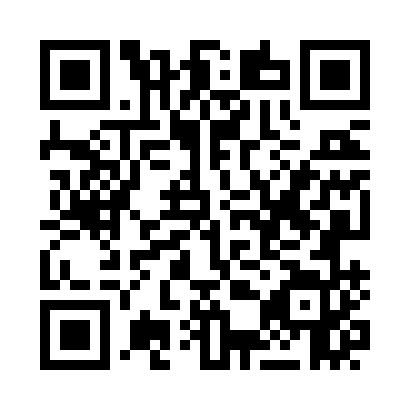 Prayer times for Pindar, AustraliaWed 1 May 2024 - Fri 31 May 2024High Latitude Method: NonePrayer Calculation Method: Muslim World LeagueAsar Calculation Method: ShafiPrayer times provided by https://www.salahtimes.comDateDayFajrSunriseDhuhrAsrMaghribIsha1Wed5:246:4412:143:215:446:592Thu5:246:4412:143:215:436:593Fri5:256:4512:143:205:426:584Sat5:256:4612:143:195:416:575Sun5:266:4612:143:195:416:576Mon5:266:4712:133:185:406:567Tue5:276:4712:133:185:396:558Wed5:276:4812:133:175:396:559Thu5:286:4812:133:175:386:5410Fri5:286:4912:133:165:376:5411Sat5:286:5012:133:165:376:5312Sun5:296:5012:133:155:366:5313Mon5:296:5112:133:155:356:5214Tue5:306:5112:133:145:356:5215Wed5:306:5212:133:145:346:5116Thu5:316:5312:133:135:346:5117Fri5:316:5312:133:135:336:5018Sat5:326:5412:133:125:336:5019Sun5:326:5412:133:125:326:5020Mon5:336:5512:133:125:326:4921Tue5:336:5512:133:115:316:4922Wed5:346:5612:143:115:316:4923Thu5:346:5712:143:115:306:4824Fri5:356:5712:143:105:306:4825Sat5:356:5812:143:105:306:4826Sun5:356:5812:143:105:296:4827Mon5:366:5912:143:105:296:4728Tue5:366:5912:143:095:296:4729Wed5:377:0012:143:095:296:4730Thu5:377:0012:143:095:286:4731Fri5:387:0112:153:095:286:47